1.pielikumsSPORTA KLUBA DALĪBNIEKU PIETEIKUMSTrešais Latvijas čempionāts atlētiskajā vingrošanā2017.g.27.maijā, Cīņas sporta klubā „Ferrum” Cēsu novads, Cēsis Kr. Valdemāra 13 (2. stāva zālē)► Sacensību dalībnieku pieteikums jānosūta sacensību organizatoram līdz 21.05.2017.Sastādīja :_______________________________                            Vārds, uzvārdsTālr. ___________________________________Sporta kluba vadītājs______________________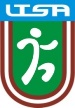 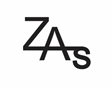 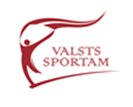 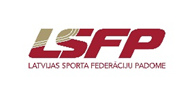 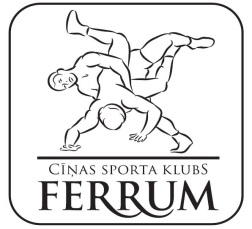 Nr.Vārds, UzvārdsDzimšanas  datums,mēnesis, gadsVecuma kategorija(augošā secībā)Ārsta paraksts 